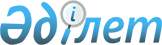 О признании утратившим силу решения Денисовского районного маслихата от 24 октября 2017 года № 127 "Об утверждении Правил управления бесхозяйными отходами, признанными решением суда поступившими в коммунальную собственность"Решение маслихата Денисовского района Костанайской области от 6 октября 2021 года № 62. Зарегистрировано в Министерстве юстиции Республики Казахстан 15 октября 2021 года № 24777
      В соответствии со статьей 27 Закона Республики Казахстан "О правовых актах" Денисовский районный маслихат РЕШИЛ:
      1. Признать утратившим силу решение Денисовского районного маслихата "Об утверждении Правил управления бесхозяйными отходами, признанными решением суда поступившими в коммунальную собственность" от 24 октября 2017 года № 127 (зарегистрировано в Реестре государственной регистрации нормативных правовых актов за № 7327).
      2. Настоящее решение вводится в действие по истечении десяти календарных дней после дня его первого официального опубликования.
					© 2012. РГП на ПХВ «Институт законодательства и правовой информации Республики Казахстан» Министерства юстиции Республики Казахстан
				
      Секретарь Денисовcкого районного маслихата 

А. Мурзабаев
